Pizza Bagel (Use bread/toast if you don’t have bagel)Ingredients
Serves: 4 4 bagels, halved50g grated cheddar or mozzarella8 tablespoons pasta sauceAny toppings you likeMethod
Prep:10min  ›  Cook:10min  ›  Ready in:20min 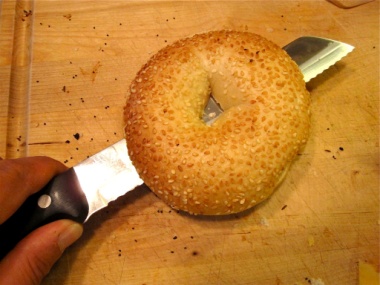 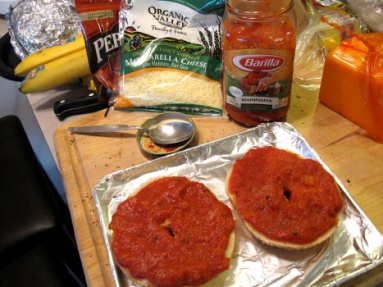 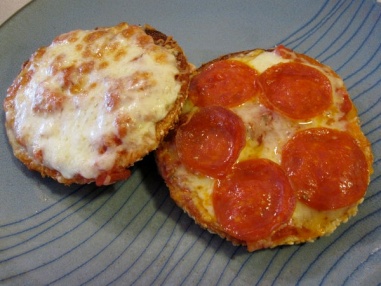 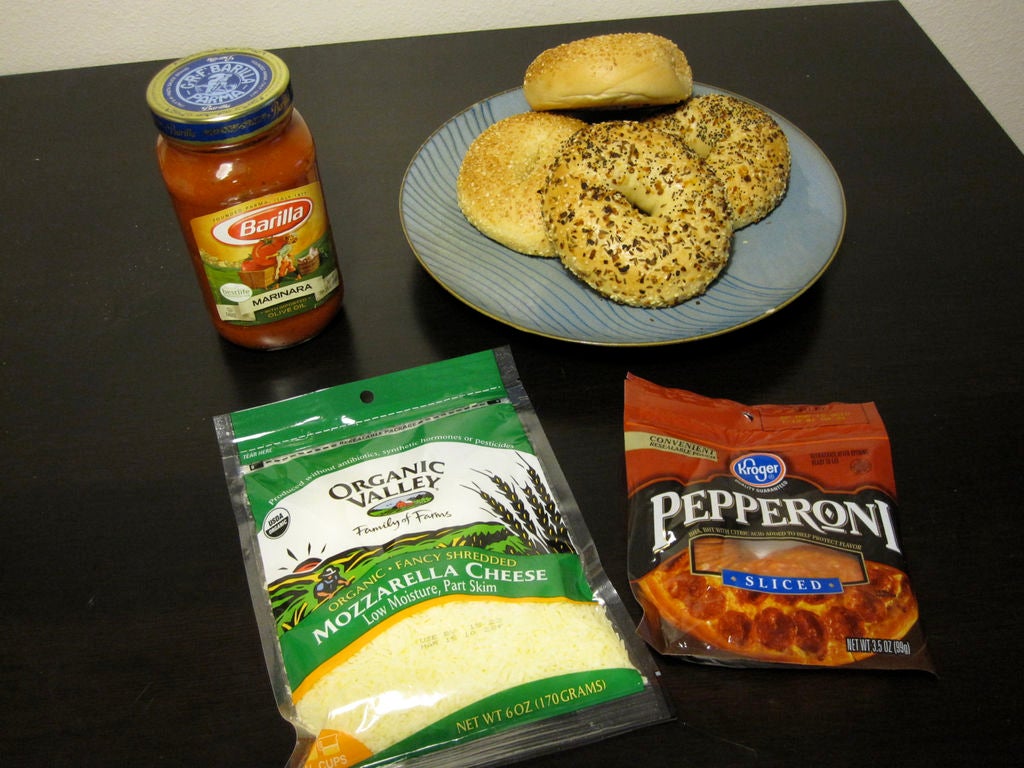 Arrange the bagel halves on a baking tray lined with parchment. Preheat the grill.Spread each bagel half with 1 tbsp of pasta sauce. Sprinkle with cheese. Then lay 2 chorizo halves on each bagel, or 2 small pepperoni slices.Place under the grill, about 10cm from the heat, and grill till cheese is melted and turning golden brown.Eat and enjoy 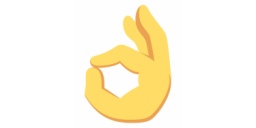 